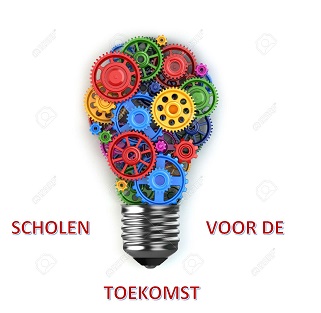 Verslag bijeenkomst stuurgroep Scholenvoordetoekomst		Donderdag 17 maart 2016Tijdstip: 13.30 tot 15.00Locatie: Bestuurskantoor Archipel Vlissingen
Aanwezig: 	Henk Zielstra (voorzitter), Sonja Nossent, Rinus Voet, Ewald de Keijzer, Cees Corstanje, Edwin Kint, Pim van Kampen, Cora Dourlein (notulist). Afwezig: 	Kees van Damme (ziek), Ad Vis, Marjan Glas, Wim Brouwer (allen mkg)

Acties- en Besluitenlijst Stuurgroep Scholenvoordetoekomst			1. Welkom en vaststellen agendaHenk heet iedereen welkom. Afmeldingen: Marjan Glas (ziek), Ad Vis (studie), Wim Brouwer (medische zaken), Cees van Damme (langdurig ziek)

2. Verslag 15 december 2015
Actiepunten: 
18: Kosten Kempel: tegen uurtarief ondersteuning waar nodig.
19: Sonja vertelt straks meer. 
Verder alles afgehandeld.
Inhoudelijk: geen opmerkingen, notulen hierbij vastgesteld.
3. Mededelingen
Henk: is bij bijeenkomst geweest met kwaliteitsmedewerkers en thematrekkers.
Edwin was daar ook bij: vooral gesproken over hoe volgend jaar verder met SvdT en de rol van de kwaliteitsmedewerkers hierin. Het was een fijne bijeenkomst met enthousiaste deelnemers en een goede opbrengst. 
4. Terugblik augustus 2015-maart 2016
Als bijlage een blanco voorbeeld van een voortgangsrapportage. Is dit instrument voldoende info voor stuurgroep?
Wel de wens om aan te geven wat er tot nu toe gedaan is en wat de opbrengsten zijn. Dit kan gebruikt worden voor de rapportage naar het ministerie. Op de ingevulde documenten per thema staat dit ook allemaal vermeld. Zodra deze binnen zijn bij Marjan zullen ze alsnog verspreid worden onder de stuurgroepleden.
Een opmerking is ook nog dat de doelen niet erg smart beschreven staan, kan er alle kanten mee op. Maar dit zijn wel de doelen zoals ze beschreven staan in het projectplan waar iedereen mee akkoord is gegaan.
5. Vooruitblik
Er zijn 5 hoofd prioriteiten in kennisinfrastructuur. In de werkgroep zijn ze hiermee bezig. Wim W. maakte een document hierover. De werkgroep is dit aan het verrijken, komt daarna terug naar de stuurgroep.
Hoe maak je een PLG tot high performing team? Dit is belegd bij Gabrielle Rossing omdat zij daar meer verstand van heeft. Zij stelt een werkgroep samen om elementen te zoeken voor high performing.
Voor PLG en BOK zijn nog geen concrete voorstellen maar er wordt hard aan gewerkt.
Voor het governance model is Wim B. initieel begeleider. Er is een bijeenkomst gepland op 14 april om te kijken wat er nodig is voor het innovatieplatform.Rinus: Het moet concreet zijn. Wij moeten het zelf goed kunnen overzien. Aansluiting krijgen tussen stuurgroep en wat er op de werkvloer gebeurt, dan is er een ideale situatie.Procesvoorstel betrekken buitenste schil.
Voorstel: Reisgezelschap vormen om buitenste schil erbij te gaan betrekken. Bedoeling is dat 1-7-2017 er een grotere ‘wij’  is.
Ons doel is dat we gecertificeerde scholen krijgen. Er moet aan het eind iets aantrekkelijks zijn om in de bus te willen stappen.
Voorstel wordt toegelicht door Sonja. 
Opmerkingen hierbij:
Cees: vrij algemeen voorstel. Mensen worden op basis van dit voorstel vooral als pionier gevraagd. De vraag moet zijn: wil je meedoen om de buitenste schil erbij te betrekken.
Rinus: Wat zou mij motiveren om als directeur of leerkracht uit de buitenste schil mee te gaan doen. Er moet een idee inzitten dat ze iets missen als ze niet meedoen. 
HZ kan kwaliteit van stageplek garanderen. Dat kan een reden zijn om mee te doen. Dit kan aan mensen voorgehouden worden. 
Sonja vraagt of haar formulering voldoende is om de opdracht te starten en het gezelschap  te gaan samenstellen en vraagt namen van mensen die benaderd kunnen worden voor het reisgezelschap.
Rinus: kent weinig mensen uit buitenste schil. 
De volgende namen komen naar boven om aan te vragen of zij mensen kunnen noemen die vanuit de buitenste schil zouden willen meewerken aan de ontwikkeling van SvdT: Thomas Landman (Onze wijs), Sjoerd Sanderse (Bijzonder onderwijs), Jan Berends (directeur vanuit OcTHO).
Afspraak: Pim belt Jan Berends om contact met Sonja te leggen.
Ewald neemt plaats namens de stuurgroep. Sonja benadert Ad Vis om ook mee te doen.
Pim vraagt vanuit Nobego ook Pita Harder.
Iemand uit de 3L academie is niet nodig in het gezelschap. Wel als er activiteiten zijn die met de 3L te maken hebben.
CPOZ kan via Ewald en Rinus (zitten in bestuur) op de hoogte gehouden worden van de ontwikkelingen.

Stap 2 blz. 3. Zijn er ook middelen vanuit SvdT voor het reisgezelschap?  Eerst een opgave doen van de kosten en dan beoordelen. Begroting na de eerste sessie opmaken.

Extra: aan het eind van dit verslag het document dat Sonja hierover heeft opgesteld en ook al apart verspreid heeft.

 
6. Financiën
De vraag is weer hoe de stuurgroepleden hun vergoeding krijgen. ‘Uurtje factuurtje’ blijft van kracht.
Vragen aan René Dellebeke of er t/m december of t/m januari uitbetaald is.  volgens René tot en met december. Dus vanaf 1 januari 2016 declareren per uur.
Rinus wil overzicht van alle inkomsten en uitgaven. Wat gaat naar wie? HZ, schoolbesturen, smart service enz. Dit ook vragen aan René.7. Datum volgende vergadering

8. Rondvraag en sluiting
Sonja: Interne audit CvB? Dat gaat over DOS en is inmiddels afgehandeld. We hebben aangetoond dat we op de goeie weg zijn. 
Hieronder de reacties zoals ze door Sonja ook in een apart document zijn vastgelegd:Reacties op schets van stand van zaken in de 5 prioriteiten voor Ontwikkeling Innovatie-Eco-SysteemAlgemeen aandachtspunt: het werken aan (de prioriteiten voor) het Innovatie-Eco-Systeem CONCREET krijgen, zodat het ook voor mensen op de werkvloer begrijpelijk is.PLG’s kunnen een behulpzaam vehicel zijn, dus dat ‘instrument’ benutten. Maar ook naar andere mogelijkheden kijken voor CONCREET krijgen.Algemeen aandachtspunt: totale planning t/m 1 juli 2017. Zie het planningschema dat Wim Brouwer eerder in de Stuurgroep heeft verspreid. In februari zouden al teams zijn samengesteld, het is nu al maart … In werksessie op 14 april planning bespreken!Reacties op Procesvoorstel: Slimme Strategie voor Betrekken Buitenste SchilAlgemeen: hoe zorgen we ervoor dat de Buitenste Schil in de SvdT-bus gaat stappen’? Aantrekkelijk / urgent maken: dat er iets CONCREETS voor hen in zit. Bijvoorbeeld.:Deelname aan PLG’s.Gecertificeerde school kunnen worden, zodat studenten stage komen lopen =  goede kwaliteit van stage/opleidingsplek kunnen bieden / garanderen.Boodschap geven: niet meedoen betekent de boot missen op relevante ontwikkelingen (bijv. rond stageplek).Min of meer geldt dit ‘aantrekkelijk maken’ ook voor het samenstellen van het Reisgezelschap.Ad Stap 1: Reisgezelschap samenstellen:Opdracht voor Reisgezelschap is akkoord.Samenstelling is akkoord. TCOZ / 3L Academie hoeft niet in Reisgezelschap. 3L Academie wel meenemen in Stappen van de Slimme Strategie. En TCOZ (in het algemeen) geïnformeerd houden.Concrete namen:Stuurgroeplid vanuit DOS: Sonja vraagt Ad.Stuurgroeplid vanuit DOS-Plus: Ewald doet mee. Ewald kan ook informant  naar / vanuit CPOZ zijn.PO-directeur: Pim vraagt Jan Berends van OcTHO = Buitenste schil. Pim informeert Sonja.PO-Leerkracht: Pim vraagt Pita Harder (Nobego, enthousiast + betrokken bij DOS). Pim informeert Sonja.Pabo-docent / Lector: ???  graag input van Marjan.Student (actief bij Buitenste schil?): ??? graag input van Marjan.Ad Stap2: werksessie met Reisgezelschap:Geen aanvullende reacties.Bullet 2 en 3: niet besproken.Middelen voor meedoen van mensen uit Buitenste Schil?: Niet op voorhand akkoord. Slimme Strategie na Stap 2 = plan met activiteiten + wie actief + daarvoor benodigde tijd / middelen (ook van mensen in Buitenste Schil)  dan voorleggen voor accorderingNr DatumActieDoor wiePlanningGereed206-11-2014Per halfjaar overzicht in vast format maken of de doelstellingen gehaald worden.
MarjanDoorlopend306-11-2014In Stuurgroep de doelen bespreken zoals geformuleerd in de themawerkgroepen en vergelijken met de doelstellingen in het oorspronkelijke plan dat aan de subsidieverstrekker is gestuurd.
AllenDoorlopend826-02-2015Aangeven welke bijeenkomsten in het kader van kennisdeling zijn bezocht Allendoorlopend1815-12-2015Inventariseren vragen en kosten voor KempelonderzoekscentrumMarjan15-01-201617-03-20161915-12-2015Visie op papier zetten voor Innovatie-eco-systeemWim Brouwer28-02-201617-03-20162017-03-2016Ingevulde voortgangs-rapportages per thema doorsturen naar stuurgroepMarjan/Cora01-05-20162117-03-2016Jan Berends (OcTHO) en Pita Harder vragen voor reisgezelschap SvdTPim01-04-20162217-03-2016Ad Vis vragen voor reisgezelschap SvdTSonja01-04-20162317-03-2016René Dellebeke vragen om financieel overzichtMarjan/Cora01-06-201623-03-20162417-03-2016René Dellebeke vragen tot wanneer hij heeft uitbetaaldMarjan/Cora01-04-201623-03-2016Dinsdag28 juni 2016 10.30 tot 12.00 uurHZ Vlissingen TH009